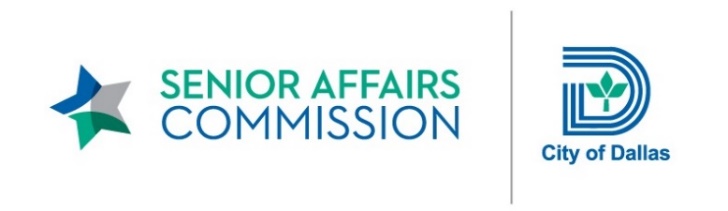 SENIOR AFFAIRS COMMISSION (SAC) MONTHLY MEETINGREMOTE WEBEX MEETINGDIAL IN: +1-469-210-7159 UNITED STATES TOLL (DALLAS) +1-408-418-9388 UNITED STATES TOLLMEETING NUMBER (ACCESS CODE): 187 631 7706MEETING LINK:https://dallascityhall.webex.com/dallascityhall/j.php?MTID=m29dd219374358d19fadabe30e80b0a73 MONDAY, MAY 24, 202112:00 PM – 1:30 PMMinutesMeeting Date: Monday, May 24, 2021    	Convened: 12:00 p.m.                   Adjourned: 1:33 pmCommittee Members Present:	        	Committee Members Absent:      City of Dallas Staff Present:		           Jan Hart Black, Chair 		             	Ola Allen (Dist. 4)			  Ana Camacho, Manager		Carmen Arana (Dist. 1) 		             	Debbie Austin (Dist. 8)		  Catherine Cuellar, Director		Portia M. Cantrell (Dist. 2) 			J. Peter Kline (Dist. 13)			Thor Erickson, Manager		Verna Mitchell (Dist. 3) 							  Jessica Galleshaw, Director		Ja’net Huling (Dist. 5)		        			   	             Anthony Jacobs, Lieutenant		Marilyn Daniels (Dist. 6)						             Lynn Jenkinson, Caseworker 		VACANT (Dist. 7)		             					             Barbara Martinez, City Attorney		Beverly White (Dist. 9)							  James Ramirez, Caseworker		Jeri Baker (Dist. 10)							  Lupe Rios, Administrator		Bill Gart (Dist.11)				 							Zelene Lovitt (Dist.12)	 										Sarah Wick (Dist. 14)									 		Call to OrderJan Hart Black, Chair, Senior Affairs Commission (SAC), called the monthly meeting to order at 12:00 p.m. and conducted roll call to establish a quorum.No Public CommentsApproval of April 26, 2021 MinutesBeverly White made a motion to approve the April 2021 minutes. Ja’net Huling seconded the motion. The Commissioners voted in favor of the motion.Dallas Fire Rescue  Anthony Jacobs, Lieutenant, Dallas Fire Rescue (DFR), provided a brief update on the fire department’s senior programs. Focus is on education and risk prevention. Virtual or in-person educational programs can be tailored to meet specific needs. The DFR Education Line: 214-670-4633 or mail.dfreducation@dallascityhall.com. Website: www.dallasfirerescue.com. Call 214-670-4319 for installation of free smoke detectors.             City of Dallas Program UpdatesThor Erickson, Area Redevelopment Manager, Housing and Neighborhood Revitalization Department, presented an update on the Home Improvement and Preservation Program (HIPP).  Due to pandemic, only six homes were completed in HIPP Fiscal Year 19/20. Plan to raise amount for home repairs from $160,000 to $185,000 to account for increase in materials and inflammation  Information sessions in August and September 2021 on home repair program and how to apply for home repair funds  Expected to receive same amount of funding next year Biggest hurdles are accessing materials, permits, lead testing Over 50 homes are currently under construction.Verna Mitchell and Jeri Baker requested a breakdown of home repairs by district. Mr. Erickson agreed to add the councildistrict breakdown and percent per council district to the data chart. Office of Community Care/Senior Services	Jessica Galleshaw, Director, Office of Community Care and Ana Y. Camacho, Manager, Senior Services Program, provided an update on the Senior Services Program and Contract Partners and a written report with year-to-date comparative data. Senior Services continues to receive a high number of calls for home repairs. Ten new clients enrolled in the DART Rides Rider Assistance Program (RAP) in April 2021.A total of 61 new clients enrolled in RAP in May 2020 to date. Texas A&M Dental Program: No recent data available due to change in managementOmbudsman Program: Nursing home visits in April of 2021 were higher than April of 2020.             Questions were raised by Commissioner Mitchell concerning senior services data in her district. Data will be provided.             Age-Friendly Dallas Plan Status Report             In 2019, the City of Dallas adopted the Age-Friendly Dallas (AFD) Plan as a guide to address senior issues. Action items              in each domain of livability were assigned to the senior services team. Ms. Galleshaw and Ms. Camacho presented an             overview of the AFD Plan and status of each action item. Chair Black suggested that each subcommittee discuss the              AFD Plan, gather relevant information on the status of the recommendations and make recommendations for revising              and updating these action items.                               Senior Affairs Subcommittee Reports            Chair Black reported that Commissioner Huling had a brief subcommittee meeting and looks forward to chairing the             Transportation, Infrastructure, and Outdoor Spaces Subcommittee.               Chair Black on behalf of Peter Kline provided an update on the Funding Priorities Ad Hoc Committee. He thanked the            committee members who attended his meetings and commended Ms. Galleshaw, Office of Community Care, and city            departments for their data and program updates. His committee will provide final recommendations on funding priorities            for 2021 at the next SAC committee meeting. Commissioner Kline would like Commissioners to email him if they become            aware of any important, unmet needs of seniors in their districts.            Senior Affairs Commissioners District Updates               Commissioner Mitchell attended the second, in-person community breakfast in District 3 this past Saturday. A City of Dallas            departmental administrator presented during each event. Community representatives have been encouraging constituents             in District 3 to read the Dallas Economic Development Plan. Copies of the plan were mailed to those with email addresses.             Community representatives have been speaking at each of the council meetings in support for the plan.Upcoming Events                                                                                                           June 28, 2021: Senior Affairs Committee Meeting at location to be determined            Adjournment	   Sarah Wick made a motion to adjourn the meeting at 1:33 p.m. Carmen Arana seconded the motion. 	 APPROVED BY: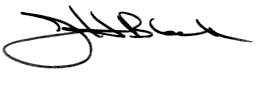            	________________________________            Jan Hart Black, Chair            Senior Affairs Commission (SAC)